V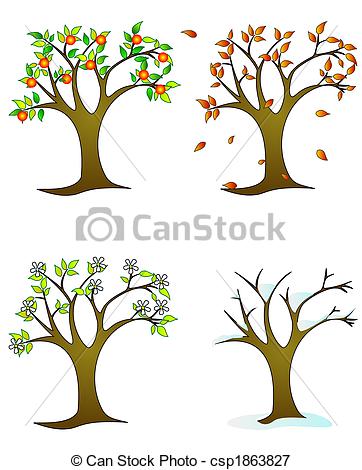 SEPTEMBRESEPTEMBRESEPTEMBRESEPTEMBRESEPTEMBRESEPTEMBRESEPTEMBRESEPTEMBRESEPTEMBRESEPTEMBRESEPTEMBRELUNDIMARDIMARDIMERCREDIMERCREDIMERCREDIJEUDIJEUDIVENDREDISAMEDIDIMANCHE11234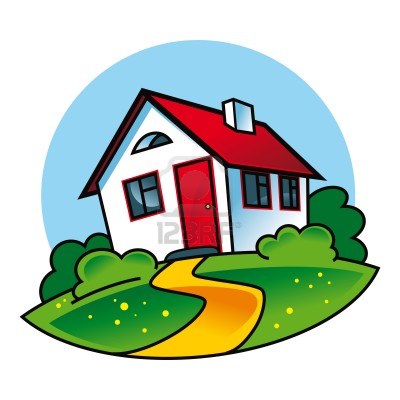 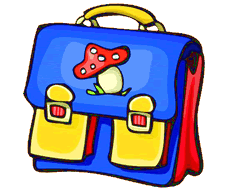 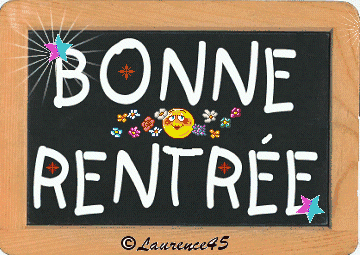 SEPTEMBRESEPTEMBRESEPTEMBRESEPTEMBRESEPTEMBRESEPTEMBRESEPTEMBRESEPTEMBRESEPTEMBRESEPTEMBRESEPTEMBRELUNDIMARDIMARDIMARDIMERCREDIMERCREDIMERCREDIJEUDIVENDREDISAMEDIDIMANCHE5666777891011SEPTEMBRESEPTEMBRESEPTEMBRESEPTEMBRESEPTEMBRESEPTEMBRESEPTEMBRESEPTEMBRESEPTEMBRESEPTEMBRESEPTEMBRELUNDILUNDIMARDIMARDIMARDIMERCREDIMERCREDIJEUDIVENDREDISAMEDIDIMANCHE1212131313141415161718SEPTEMBRESEPTEMBRESEPTEMBRESEPTEMBRESEPTEMBRESEPTEMBRESEPTEMBRESEPTEMBRESEPTEMBRESEPTEMBRESEPTEMBRELUNDILUNDIMARDIMARDIMERCREDIMERCREDIMERCREDIJEUDIVENDREDISAMEDIDIMANCHE1919202021212122232425AUTOMNEAUTOMNEAUTOMNEOCTOBREOCTOBRELUNDILUNDIMARDIMARDIMERCREDIMERCREDIJEUDIJEUDIVENDREDIVENDREDIVENDREDISAMEDIDIMANCHE262627272828292930303012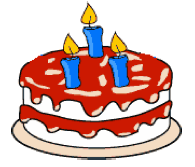 OCTOBREOCTOBREOCTOBREOCTOBREOCTOBREOCTOBREOCTOBREOCTOBREOCTOBREOCTOBREOCTOBREOCTOBREOCTOBRELUNDIMARDIMARDIMARDIMERCREDIMERCREDIJEUDIJEUDIVENDREDIVENDREDISAMEDISAMEDIDIMANCHE3444556677889OCTOBREOCTOBREOCTOBREOCTOBREOCTOBREOCTOBREOCTOBREOCTOBREOCTOBREOCTOBREOCTOBREOCTOBREOCTOBRELUNDILUNDIMARDIMARDIMERCREDIMERCREDIJEUDIJEUDIVENDREDIVENDREDISAMEDISAMEDIDIMANCHE10101111121213131414151516OCTOBREOCTOBREOCTOBREOCTOBREOCTOBREOCTOBREOCTOBREOCTOBREOCTOBREOCTOBREOCTOBREOCTOBREOCTOBRELUNDIMARDIMARDIMARDIMERCREDIMERCREDIJEUDIJEUDIVENDREDISAMEDISAMEDISAMEDIDIMANCHE17181818191920202122222223OCTOBREOCTOBREOCTOBREOCTOBREOCTOBREOCTOBREOCTOBREOCTOBREOCTOBREOCTOBREOCTOBREOCTOBREOCTOBRELUNDILUNDILUNDIMARDIMARDIMERCREDIMERCREDIJEUDIVENDREDISAMEDISAMEDISAMEDIDIMANCHE24242425252626272829292930NOVEMBRENOVEMBRENOVEMBRENOVEMBRELUNDIMARDIMERCREDIJEUDIJEUDIVENDREDISAMEDIDIMANCHE311233456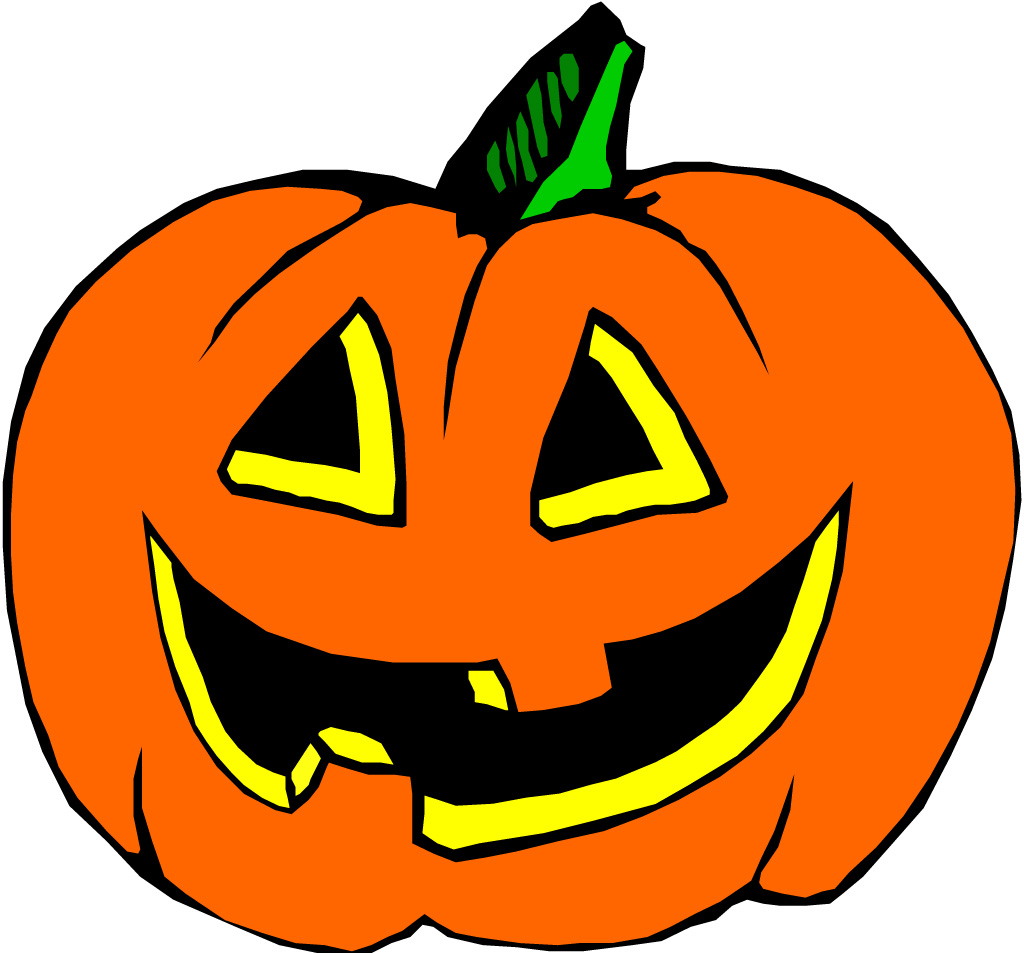 NOVEMBRENOVEMBRENOVEMBRENOVEMBRENOVEMBRENOVEMBRENOVEMBRELUNDIMARDIMERCREDIJEUDIVENDREDISAMEDIDIMANCHE78910111213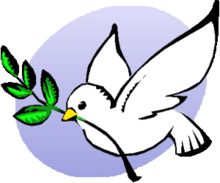 NOVEMBRENOVEMBRENOVEMBRENOVEMBRENOVEMBRENOVEMBRENOVEMBRELUNDIMARDIMERCREDIJEUDIVENDREDISAMEDIDIMANCHE14151617181920NOVEMBRENOVEMBRENOVEMBRENOVEMBRENOVEMBRENOVEMBRENOVEMBRELUNDIMARDIMERCREDIJEUDIVENDREDISAMEDIDIMANCHE21222324252627DECEMBREDECEMBREDECEMBREDECEMBRELUNDIMARDIMERCREDIJEUDIVENDREDISAMEDIDIMANCHE2829301234DECEMBREDECEMBREDECEMBREDECEMBREDECEMBREDECEMBREDECEMBRELUNDIMARDIMERCREDIJEUDIVENDREDISAMEDIDIMANCHE567891011DECEMBREDECEMBREDECEMBREDECEMBREDECEMBREDECEMBREDECEMBRELUNDIMARDIMERCREDIJEUDIVENDREDISAMEDIDIMANCHE12131415161718DECEMBREDECEMBREDECEMBREDECEMBREDECEMBREDECEMBREDECEMBRELUNDIMARDIMERCREDIJEUDIVENDREDISAMEDIDIMANCHE19202122232425 HIVERNOËL 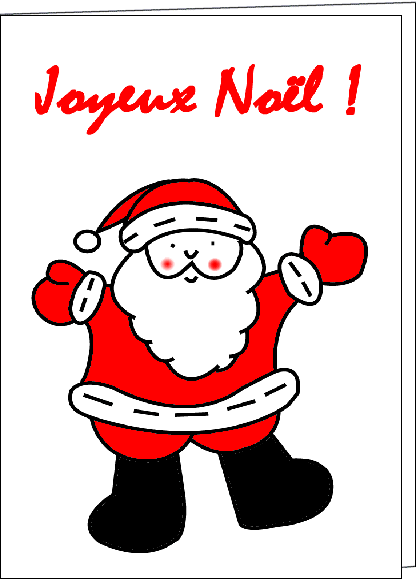 DECEMBREDECEMBREDECEMBREDECEMBREDECEMBREDECEMBREJANVIERLUNDIMARDIMERCREDIJEUDIVENDREDISAMEDIDIMANCHE2627282930311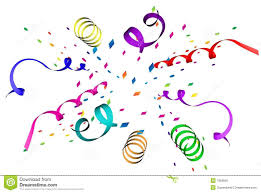 JANVIERJANVIERJANVIERJANVIERJANVIERJANVIERJANVIERLUNDIMARDIMERCREDIJEUDIVENDREDISAMEDIDIMANCHE2345678JANVIERJANVIERJANVIERJANVIERJANVIERJANVIERJANVIERLUNDIMARDIMERCREDIJEUDIVENDREDISAMEDIDIMANCHE11121314151617JANVIERJANVIERJANVIERJANVIERJANVIERJANVIERJANVIERLUNDIMARDIMERCREDIJEUDIVENDREDISAMEDIDIMANCHE18192021222324JANVIERJANVIERJANVIERJANVIERJANVIERJANVIERJANVIERLUNDIMARDIMERCREDIJEUDIVENDREDISAMEDIDIMANCHE25262728293031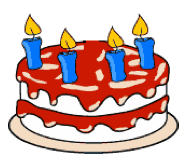 FEVRIERFEVRIERFEVRIERFEVRIERFEVRIERFEVRIERFEVRIERLUNDIMARDIMERCREDIJEUDIVENDREDISAMEDIDIMANCHE1234567FEVRIERFEVRIERFEVRIERFEVRIERFEVRIERFEVRIERFEVRIERFEVRIERFEVRIERFEVRIERFEVRIERFEVRIERLUNDIMARDIMARDIMARDIMARDIMERCREDIMERCREDIJEUDIVENDREDISAMEDISAMEDIDIMANCHE8999910101112131314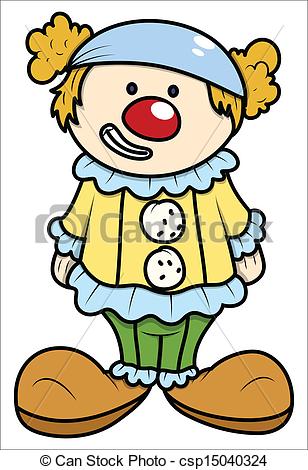 FEVRIERFEVRIERFEVRIERFEVRIERFEVRIERFEVRIERFEVRIERFEVRIERFEVRIERFEVRIERFEVRIERFEVRIERLUNDIMARDIMARDIMARDIMERCREDIMERCREDIJEUDIJEUDIVENDREDISAMEDISAMEDIDIMANCHE151616161717181819202021FEVRIERFEVRIERFEVRIERFEVRIERFEVRIERFEVRIERFEVRIERFEVRIERFEVRIERFEVRIERFEVRIERFEVRIERLUNDILUNDILUNDIMARDIMARDIMERCREDIMERCREDIJEUDIVENDREDIVENDREDISAMEDIDIMANCHE222222232324242526262728MARSMARSMARSMARSMARSMARSMARSMARSMARSMARSLUNDIMARDIMARDIMARDIMARDIMERCREDIMERCREDIJEUDIVENDREDISAMEDISAMEDIDIMANCHE2911112234556MARSMARSMARSMARSMARSMARSMARSMARSLUNDIMARDIMARDIMERCREDIJEUDIVENDREDISAMEDIDIMANCHE788910111213MARSMARSMARSMARSMARSMARSMARSMARSLUNDIMARDIMARDIMERCREDIJEUDIVENDREDISAMEDIDIMANCHE1415151617181920PRINTEMPSMARSMARSMARSMARSMARSMARSMARSMARSLUNDILUNDIMARDIMERCREDIJEUDIVENDREDISAMEDIDIMANCHE2121222324252627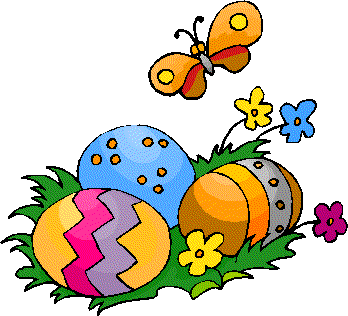 PÂQUESMARSMARSMARSMARSMARSAVRILAVRILAVRILLUNDILUNDIMARDIMERCREDIJEUDIVENDREDISAMEDIDIMANCHE2828293031123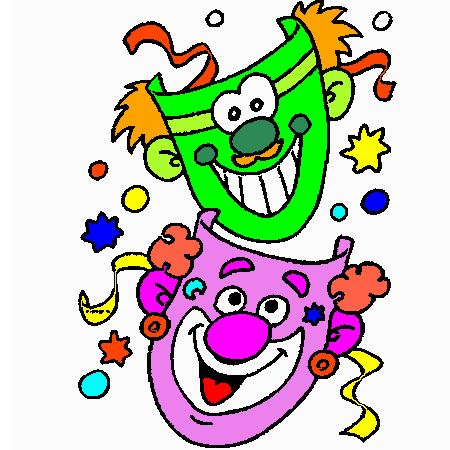 CARNAVALAVRILAVRILAVRILAVRILAVRILAVRILAVRILAVRILAVRILLUNDIMARDIMARDIMERCREDIMERCREDIJEUDIVENDREDISAMEDIDIMANCHE4556678910AVRILAVRILAVRILAVRILAVRILAVRILAVRILAVRILAVRILLUNDIMARDIMARDIMERCREDIMERCREDIJEUDIVENDREDISAMEDIDIMANCHE111212131314151617AVRILAVRILAVRILAVRILAVRILAVRILAVRILAVRILAVRILLUNDILUNDIMARDIMERCREDIMERCREDIJEUDIVENDREDISAMEDIDIMANCHE181819202021222324AVRILAVRILAVRILAVRILAVRILAVRILAVRILAVRILMAILUNDIMARDIMARDIMERCREDIJEUDIJEUDIVENDREDISAMEDIDIMANCHE25262627282829301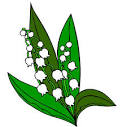 MAIMAIMAIMAIMAIMAIMAIMAILUNDIMARDIMARDIMERCREDIJEUDIVENDREDISAMEDIDIMANCHE23345678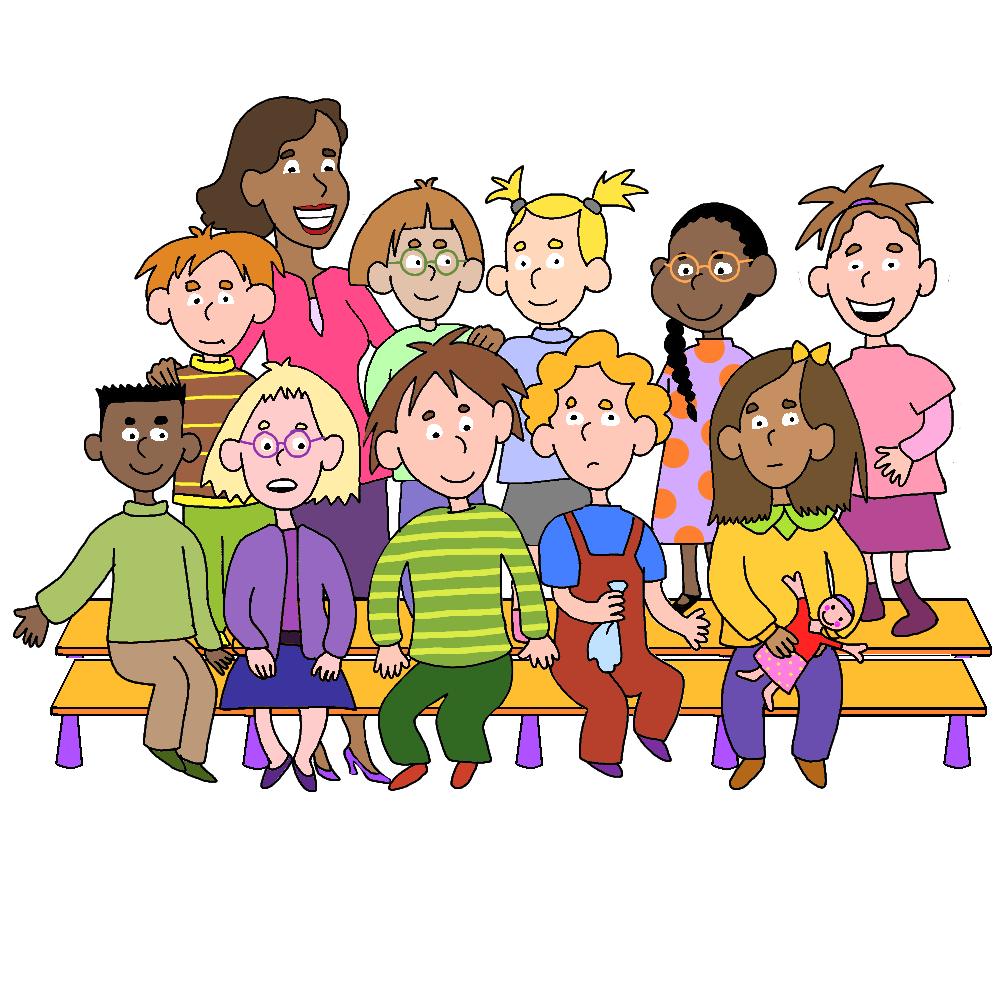 Photo de classePhoto de classe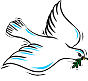 MAIMAIMAIMAIMAIMAIMAIMAILUNDIMARDIMARDIMERCREDIJEUDIVENDREDISAMEDIDIMANCHE910101112131415MAIMAIMAIMAIMAIMAIMAIMAILUNDILUNDIMARDIMERCREDIJEUDIVENDREDISAMEDIDIMANCHE1616171819202122MAIMAIMAIMAIMAIMAIMAIMAILUNDIMARDIMARDIMERCREDIJEUDIVENDREDISAMEDIDIMANCHE2324242526273829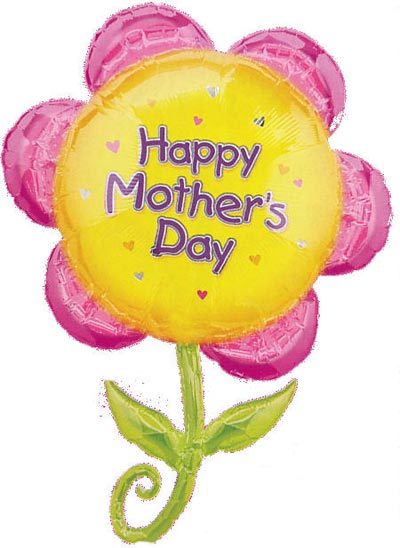 JUINJUINJUINJUINJUINLUNDIMARDIMARDIMERCREDIJEUDIVENDREDISAMEDIDIMANCHE30313112345JUINJUINJUINJUINJUINJUINJUINJUINLUNDIMARDIMARDIMERCREDIJEUDIVENDREDISAMEDIDIMANCHE67789101112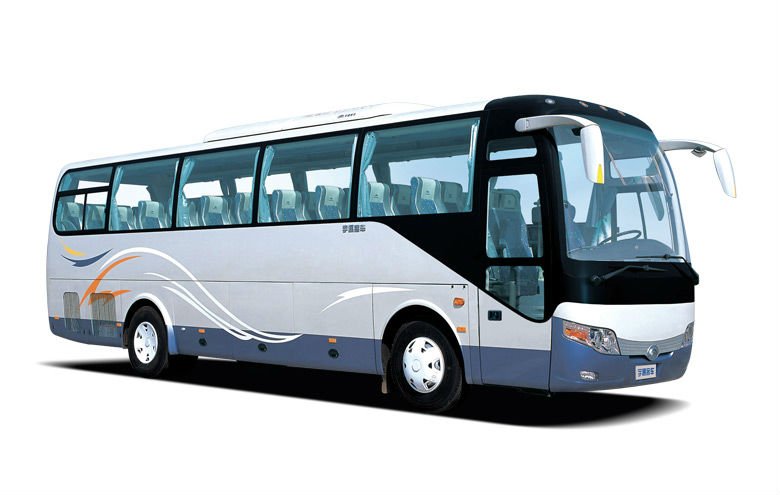 JUINJUINJUINJUINJUINJUINJUINJUINLUNDILUNDIMARDIMERCREDIJEUDIVENDREDISAMEDIDIMANCHE1313141516171819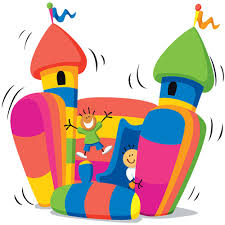 KERMESSE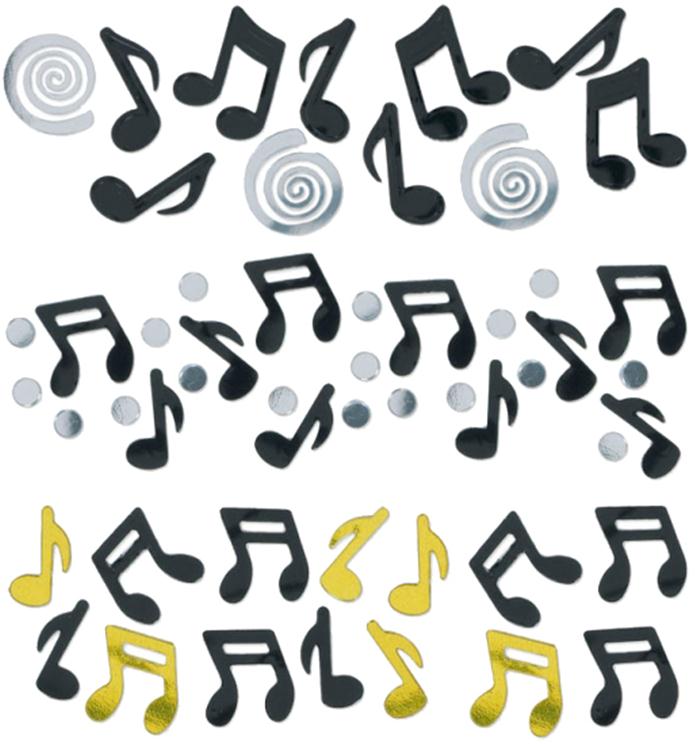 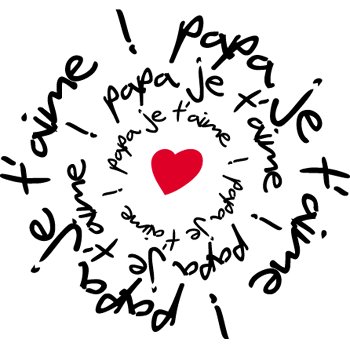 JUINJUINJUINJUINJUINJUINJUINJUINLUNDIMARDIMARDIMERCREDIJEUDIVENDREDISAMEDIDIMANCHE2021212223242526ETEJUINJUINJUINJUINJUILLETJUILLETJUILLETLUNDIMARDIMERCREDIJEUDIVENDREDISAMEDIDIMANCHE27282930123JUILLETJUILLETJUILLETJUILLETJUILLETJUILLETJUILLETLUNDIMARDIMERCREDIJEUDIVENDREDISAMEDIDIMANCHE45678910